บทที่ 1องค์ประกอบของรายงานการวิจัย	รายงานการวิจัยเป็นเครื่องมือสื่อสารที่สำคัญระหว่างผู้วิจัย ผู้อ่าน นักวิชาการที่สนใจ         เรื่องนั้น ๆ บุคคลและองค์กรที่จะนำไปใช้ประโยชน์ นอกจากนี้ยังสามารถเป็นหลักฐานทางวิชาการและเพื่อการเผยแพร่ผลการวิจัยไปสู่สังคม ตลอดจนการสร้างเครือข่าย ดังนั้นผู้วิจัยจะต้องสามารถเขียนรายงานการวิจัยที่ได้มาตรฐาน ถูกต้องตามหลักวิชาการและเป็นไปตามข้อบังคับของหน่วยงาน ที่ให้ทุนหรือหน่วยงานที่จะนำเสนอ รายงานการวิจัยที่ดำเนินการมีอยู่ 2 ชนิด คือ 		1. รายงานการวิจัยแบบสั้น ซึ่งได้แก่ บทคัดย่อ บทความลงวารสาร และบทสรุปสำหรับผู้บริหาร 		2. รายงานการวิจัยแบบยาว ซึ่งได้แก่ รายงานวิจัยเต็มฉบับ สารนิพนธ์ วิทยานิพนธ์ และดุษฎีนิพนธ์ 	สำหรับในคู่มือนี้จะกล่าวถึงการเขียนรายงานการวิจัยเต็มฉบับ โดยจัดแบ่งเนื้อหาเป็น        3 ส่วน คือ ส่วนประกอบของรายงานการวิจัย ข้อเสนอแนะในการเขียนรายงาน และ ข้อคิดในการเขียนรายงานการวิจัยให้สำเร็จ ส่วนประกอบของรายงานการวิจัย	รายงานการวิจัยเต็มฉบับมีองค์ประกอบ 3 ส่วน ได้แก่ ส่วนนำหรือส่วนหน้า ส่วนเนื้อหา และส่วนหลังหรือส่วนท้าย ซึ่งแต่ละส่วนประกอบด้วยหัวข้อต่อไปนี้		1.  ส่วนนำหรือส่วนหน้า 			ส่วนนี้เป็นส่วนประกอบรายงานการวิจัยที่อยู่ส่วนหน้าของเนื้อหา ประกอบด้วย			1.1  ปกนอก			1.2  ปกใน			1.3  บทคัดย่อ			1.4  Abstract			1.5  กิตติกรรมประกาศ			1.6  สารบัญ			1.7  สารบัญตาราง (ถ้ามี)			1.8  สารบัญภาพ (ถ้ามี)		2.  ส่วนเนื้อหา			ส่วนนี้โดยทั่วไปประกอบด้วยบทต่าง ๆ 5 บท โดยแต่ละบทมีหัวข้อที่จะนำเสนอ ดังนี้			บทที่ 1 บทนำ					(1)  ความสำคัญและที่มาของปัญหาการวิจัย					(2)  วัตถุประสงค์ของการวิจัย					(3)  ขอบเขตของการวิจัย					(4)  สมมติฐานของการวิจัย					(5)  กรอบแนวคิดในการวิจัย					(6)  นิยามศัพท์เฉพาะ					(7).  ประโยชน์ที่ได้รับจากการวิจัย			บทที่ 2 เอกสารและงานวิจัยที่เกี่ยวข้อง					(1)  ...............................................					(2)  ...............................................					(3)  ...............................................			     	(4)  งานวิจัยที่เกี่ยวข้อง			บทที่ 3 วิธีดำเนินการวิจัย					(1)  ...............................................					(2)  ...............................................					(3)  ...............................................			บทที่ 4 ผลการวิเคราะห์ข้อมูล					(1)  ...............................................					(2)  ...............................................					(3)  ...............................................			บทที่ 5 สรุปผล อภิปรายผล และข้อเสนอแนะ					(1)  สรุปผลการวิจัย					(2)  อภิปรายผลการวิจัย					(3)  ข้อเสนอแนะการวิจัย		3.  ส่วนหลังหรือส่วนท้าย			ส่วนนี้เป็นสุดท้ายที่อยู่ต่อจากบทที่ 5 ในส่วนนี้ประกอบด้วย			3.1  บรรณานุกรม			3.2  ภาคผนวก			3.3  ประวัติผู้วิจัยบทที่ 2ส่วนนำหรือส่วนหน้า1. ปกนอก	ข้อความบนปกนอก ให้ระบุข้อมูลดังนี้		1. ตรามหาวิทยาลัยราชภัฏจันทรเกษม (ดูตามงบประมาณที่ได้รับ)		2. ใต้ตราใส่คำว่า รายงานการวิจัย		3. ชื่อเรื่องวิจัย เฉพาะภาษาไทย		4. ชื่อผู้วิจัย ระบุเพียงชื่อ นามสกุล เท่านั้น ยกเว้น ผู้มียศ ฐานันดรศักดิ์ ราชทินนาม              สมณศักดิ์ ให้ระบุด้วย		5. ชื่อหน่วยงานที่สังกัด		6. ปี พ.ศ. ที่เผยแพร่ (เล่มเสร็จ)		7. งานวิจัยนี้ได้รับทุนอุดหนุนการวิจัย 		8. จากงบประมาณ.............. (รายได้/แผ่นดิน) ประจำปีงบประมาณ ...... (ตามปีที่ได้รับทุน)		9. ชื่อหน่วยงานที่ให้ทุน ใช้ว่า สถาบันวิจัยและพัฒนา มหาวิทยาลัยราชภัฏจันทรเกษม	หมายเหตุ ชื่อเรื่องสามารถปรับขนาดตัวอักษรได้ตามความเหมาะสมตัวอย่างงบประมาณแผ่นดินตัวอย่าง (ปกแข็งสีเทา ตัวอักษร TH SarabunPSK สีทอง)ปกรายงานการวิจัย งบประมาณแผ่นดิน  มหาวิทยาลัยราชภัฏจันทรเกษม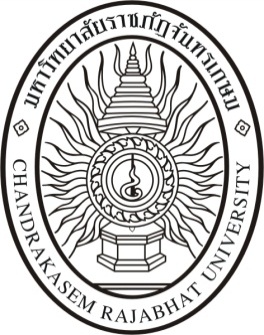 รายงานการวิจัย   (ขนาดตัวอักษร )ชื่อเรื่อง  (ขนาดตัวอักษร )ชื่อผู้วิจัย  (ขนาดตัวอักษร )คณะ............................... (ขนาดตัวอักษร )พ.ศ. .........(ปีที่เผยแพร่) (ขนาดตัวอักษร )งานวิจัยนี้ได้รับทุนอุดหนุนจากงบประมาณอุดหนุนการวิจัย (ขนาดตัวอักษร )จากงบประมาณแผ่นดิน ประจำปีงบประมาณ ............. (ขนาดตัวอักษร )สถาบันวิจัยและพัฒนา  มหาวิทยาลัยราชภัฏจันทรเกษม (ขนาดตัวอักษร )รายงานการวิจัยพฤติกรรมการใช้ถุงยางอนามัยตามแบบจำลองข้ามทฤษฎีของนักศึกษามหาวิทยาลัยราชภัฏในกลุ่มรัตนโกสินทร์สันทนา วิจิตรเนาวรัตน์คณะศึกษาศาสตร์พ.ศ.2553งานวิจัยนี้ได้รับทุนอุดหนุนจากงบประมาณอุดหนุนการวิจัยจากงบประมาณแผ่นดิน  ประจำปีงบประมาณ  2552สถาบันวิจัยและพัฒนา  มหาวิทยาลัยราชภัฏจันทรเกษมตัวอย่างงบประมาณรายได้ (สำหรับทุนอุดหนุนการวิจัยทั่วไป)ตัวอย่าง ( ปกอ่อนสีเหลือง ตัวอักษร TH SarabunPSK สีดำ)ปกรายงานการวิจัย งบประมาณรายได้  มหาวิทยาลัยราชภัฏจันทรเกษมรายงานการวิจัย   (ขนาดตัวอักษร )ชื่อเรื่อง  (ขนาดตัวอักษร )ชื่อผู้วิจัย  (ขนาดตัวอักษร )คณะ............................... (ขนาดตัวอักษร )พ.ศ. .........(ปีที่เผยแพร่) (ขนาดตัวอักษร )งานวิจัยนี้ได้รับทุนอุดหนุนจากงบประมาณอุดหนุนการวิจัย (ขนาดตัวอักษร )จากงบประมาณรายได้ ประจำปีงบประมาณ ............. (ขนาดตัวอักษร )สถาบันวิจัยและพัฒนา  มหาวิทยาลัยราชภัฏจันทรเกษม (ขนาดตัวอักษร )รายงานการวิจัยฤทธิ์ด้านอนุมูลเสรีและปริมาณสารต้านอนุมูลเสรีกลุ่มฟีนอลิกในพืชบางชนิดปรานี  ปิ่นเงินคณะวิทยาศาสตร์พ.ศ.2553งานวิจัยนี้ได้รับทุนอุดหนุนจากงบประมาณอุดหนุนการวิจัยจากงบประมาณรายได้ ประจำปีงบประมาณ  2552สถาบันวิจัยและพัฒนา  มหาวิทยาลัยราชภัฏจันทรเกษมตัวอย่างงบประมาณรายได้ (สำหรับทุนวิจัยในชั้นเรียน)ตัวอย่าง (ปกอ่อนสีฟ้า ตัวอักษร TH SarabunPSK สีดำ)ปกรายงานการวิจัย งบประมาณรายได้  มหาวิทยาลัยราชภัฏจันทรเกษมรายงานการวิจัย   (ขนาดตัวอักษร )ชื่อเรื่อง  (ขนาดตัวอักษร )ชื่อผู้วิจัย  (ขนาดตัวอักษร )คณะ............................... (ขนาดตัวอักษร )พ.ศ. .........(ปีที่เผยแพร่) (ขนาดตัวอักษร )งานวิจัยนี้ได้รับทุนอุดหนุนจากงบประมาณอุดหนุนการวิจัย (ขนาดตัวอักษร )จากงบรายได้ (วิจัยในชั้นเรียน) ประจำปีงบประมาณ ........ (ขนาดตัวอักษร )สถาบันวิจัยและพัฒนา  มหาวิทยาลัยราชภัฏจันทรเกษม (ขนาดตัวอักษร )รายงานการวิจัยฤทธิ์ด้านอนุมูลเสรีและปริมาณสารต้านอนุมูลเสรีกลุ่มฟีนอลิกในพืชบางชนิดปรานี  ปิ่นเงินคณะวิทยาศาสตร์พ.ศ.2553งานวิจัยนี้ได้รับทุนอุดหนุนจากงบประมาณอุดหนุนการวิจัย จากงบประมาณรายได้ ประจำปีงบประมาณ  2552สถาบันวิจัยและพัฒนา  มหาวิทยาลัยราชภัฏจันทรเกษมตัวอย่างงบประมาณรายได้ (สำหรับทุนวิจัยนักศึกษา)ตัวอย่าง (ปกแข็งสีน้ำเงิน ตัวอักษร TH SarabunPSK)ปกรายงานการวิจัย งบประมาณเงินรายได้นักศึกษา  มหาวิทยาลัยราชภัฏจันทรเกษมรายงานการวิจัย   (ขนาดตัวอักษร )ชื่อเรื่อง  (ขนาดตัวอักษร )โดยชื่อผู้วิจัย  (ขนาดตัวอักษร )คณะ......................... (ขนาดตัวอักษร )ปี.........(ปีที่เผยแพร่) (ขนาดตัวอักษร )งานวิจัยนี้ได้รับทุนอุดหนุนจากงบประมาณอุดหนุนการวิจัย (ขนาดตัวอักษร )จากงบประมาณเงินรายได้  ประจำปีงบประมาณ ............. (ขนาดตัวอักษร )สถาบันวิจัยและพัฒนา  มหาวิทยาลัยราชภัฏจันทรเกษม (ขนาดตัวอักษร )รายงานการวิจัยความพึงพอใจในการของแหล่งท่องเที่ยวสามชุกตลาดร้อยปีอำเภอสามชุก จังหวัดสุพรรณบุรีโดยมรกต  ทาบน้ำคณะเกษตรและชีวภาพพ.ศ.2553งานวิจัยนี้ได้รับทุนอุดหนุนจากงบประมาณอุดหนุนการวิจัยจากงบประมาณเงินรายได้ ประจำปีงบประมาณ  2552สถาบันวิจัยและพัฒนา  มหาวิทยาลัยราชภัฏจันทรเกษมตัวอย่างงบประมาณรายได้ (สำหรับทุนวิจัยสิ่งประดิษฐ์)ตัวอย่าง (ปกอ่อน........... ตัวอักษร TH SarabunPSK)ปกรายงานการวิจัยสิ่งประดิษฐ์ งบรายได้  มหาวิทยาลัยราชภัฏจันทรเกษมการวิจัยสิ่งประดิษฐ์   (ขนาดตัวอักษร )ชื่อเรื่อง  (ขนาดตัวอักษร )ชื่อผู้วิจัย  (ขนาดตัวอักษร )คณะ............................... (ขนาดตัวอักษร )พ.ศ. .........(ปีที่เผยแพร่) (ขนาดตัวอักษร )งานวิจัยนี้ได้รับทุนอุดหนุนจากงบประมาณอุดหนุนการวิจัย (ขนาดตัวอักษร )จากงบประมาณรายได้ ประจำปีงบประมาณ ............. (ขนาดตัวอักษร )สถาบันวิจัยและพัฒนา  มหาวิทยาลัยราชภัฏจันทรเกษม (ขนาดตัวอักษร )รายงานการวิจัยกรงดักจับสุนัขปัญญา ธีระวิทยเลิศคณะศึกษาศาสตร์พ.ศ.2555งานวิจัยนี้ได้รับทุนอุดหนุนจากงบประมาณอุดหนุนการวิจัยจากงบประมาณรายได้ ประจำปีงบประมาณ  2554สถาบันวิจัยและพัฒนา  มหาวิทยาลัยราชภัฏจันทรเกษม2.  ปกใน 	ข้อความในปกในให้พิมพ์เหมือนปกนอก และให้เพิ่มชื่อเรื่องภาษาอังกฤษไว้ใต้ชื่อเรื่องภาษาไทยตัวอย่างรายงานการวิจัยพฤติกรรมการใช้ถุงยางอนามัยตามแบบจำลองข้ามทฤษฎีของนักศึกษามหาวิทยาลัยราชภัฏในกลุ่มรัตนโกสินทร์The Condom use Behavior Base on the Transtheoretical Model Of Rajabhat University Students in Ratanakosin Groupสันทนา  วิจิตรเนาวรัตน์คณะศึกษาศาสตร์พ.ศ.2553งานวิจัยนี้ได้รับทุนอุดหนุนจากงบประมาณอุดหนุนการวิจัยจากงบประมาณแผ่นดิน ประจำปีงบประมาณ  2552สถาบันวิจัยและพัฒนา  มหาวิทยาลัยราชภัฏจันทรเกษม3.  บทคัดย่อ	บทคัดย่อ คือ ข้อความสรุปเนื้อหาของงานวิจัยควรครอบคลุมประเด็นต่อไปนี้ คือ วัตถุประสงค์ วิธีดำเนินการวิจัย ผลการวิจัย และข้อเสนอแนะ ควรเขียนให้สั้นกะทัดรัด ได้ใจความชัดเจน ใส่คำสำคัญ 3 - 5 คำ ความยาวของบทคัดย่อไม่เกิน 1 หน้ากระดาษตัวอย่างชื่อเรื่อง			.....................................................................................................................ชื่อผู้วิจัย			.....................................................................................................................ปีที่วิจัย			........................................................................................................................บทคัดย่อ	การวิจัยครั้งนี้มีวัตถุประสงค์เพื่อ 1) ........................... 2)................................3)...................................................................................................................................................................................................................................................................................................................................................................................................................................................................................................................................................................................................................................................................................................................................................................................................................................................................................................................................................................................................................................................................................................................................................................................................................................................................................................................................................	ผลการวิจัย พบว่า .......................................................................................................................................................................................................................................................................................................................................................................................................................................................................................................................................................................................................................................................................................................................................................................................................................................................................................................................................................................................................................................................................................................................................................................................................................................................................	คำสำคัญ: ……………….  …………………  ………………….ชื่อเรื่อง			เส้นทางของชุมชนแออัดในเมือง : กรณีศึกษาชุมชนเสือใหญ่อุทิศชื่อผู้วิจัย			สุมาลี  ไชยศุภรากุลปีที่วิจัย			2547บทคัดย่อ	การวิจัยนี้มีวัตถุประสงค์เพื่อ 1) ศึกษาเส้นทางของชุมชนแออัดในเมือง ตั้งแต่กำเนิดของชุมชน องค์ประกอบ ปัญหา การเปลี่ยนแปลงและอนาคตของชุมชน 2) ศึกษาการดำรงอยู่ของชุมชนแออัดในกระบวนการเป็นเมืองของไทย และ 3) เปรียบเทียบชุมชนที่ศึกษากับชุมชนแออัดในงานวิจัยอื่น ๆ กรอบแนวคิดในการวิจัยคือ การดำรงอยู่ของชุมชนแออัดสามารถอธิบายด้วยแนวคิดเมืองแห่งชาวนา ได้ชัดเจนกว่าแนวคิดวัฒนธรรมแห่งความยากจน โดยเลือกชุมชนเสือใหญ่อุทิศเป็นกรณีศึกษาวิธีการเก็บข้อมูล ใช้วิธีการเชิงคุณภาพเป็นหลัก โดยการสัมภาษณ์ชาวชุมชนกว่า 100 คน และสัมภาษณ์เชิงลึกผู้ให้ข้อมูลสำคัญ 16 คน ใช้การสังเกตอย่างมีส่วนร่วมและการศึกษาเอกสารเป็นส่วนประกอบ ส่วนวิธีการเชิงปริมาณใช้ข้อมูลจากแบบสำรวจข้อมูลครัวเรือนจำนวน 351 ชุด วิธีการวิเคราะห์ข้อมูลประยุกต์ใช้วิธีการของทฤษฎีฐานราก (Grounded Theory)	ผลการวิจัย พบว่า ชุมชนเสือใหญ่อุทิศมีกำเนิดมาจากชาวสลัมในเขตชั้นในของ กรุงเทพมหานครที่ถูกไล่รื้อ เนื่องจากการขยายตัวของเมือง และผู้ย้ายถิ่นชาวชนบทที่เข้ามาบุกรุกพื้นที่รกร้างเพื่อการอยู่อาศัย ปัญหาของชาวชุมชนที่สำคัญคือ การถูกไล่ที่ และอนาคตของชุมชนจะถูกความเจริญของเมืองเบียดขับออกไป  ส่วนการดำรงอยู่ของชุมชนแออัดเกิดจากการยังชีพด้วยเศรษฐกิจนอกระบบ และการช่วยเหลือจากครอบครัวและเครือญาติ เมื่อเปรียบเทียบชุมชนเสือใหญ่กับสลัมอื่น ๆ พบว่า ในช่วงสองทศวรรษที่ผ่านมา  สถานการณ์ของสลัมในที่ต่าง ๆ ไม่แตกต่างกัน นอกเสียจากว่าสลัมเสือใหญ่มีผู้อยู่อาศัยที่เป็นชนชั้นกลางระดับล่างมากขึ้น	คำสำคัญ : ชุมชนแออัด  ชุมชนเสือใหญ่อุทิศ  เส้นทางของชุมชน4.  Abstract	บทคัดย่อภาษาอังกฤษให้จัดรูปหน้าเหมือนบทคัดย่อภาษาไทย ถอดความจากภาษาไทยเป็นภาษาอังกฤษตัวอย่างResearch Title		The Path of an Urban Slum : A Case Study of Sue - yai uthit Community Researcher			Sumalee  ChaisuparakulResearch Year		2004Abstract	The objectives of the study were: 1) to study the path of an urban slum starting from its origin, components, problems, changes through its future, 2) to study the existence of a slum in the process of Thailand’s urbanization, and 3) to compare the studied community with its counterparts in other studies. The conceptual framework applied in the study was that the existence of a slum could be explained more clearly by the theory of cities of peasants than by the theory of culture of poverty. Sue-yai uthit crowded community was selected as a case study.The methods of study were mainly qualitative, combined with the quantitative data collected from the survey of 351 household questionnaires.  More than 100 slum residents were interviewed, along with other 16 key informants selected for in-depth interviews.  Participant observation and document study were also utilized in the data collection process. Grounded theory method was applied as a mean of data analysis.	The results of the study indicated that the community was originally formed by the slum dwellers who were evicted from the inner city of Bangkok due to the growth of urbanization, and by the rural migrants who invaded the neglected sparse area for housing. The important problem of the community was eviction and its future would be under expulsion by the expansion of city growth. Regarding the existence of the community, it was found that the community survived because of the informal economy and the assistance from family and kinship. When comparison was made between the community and other slums, it was confirmed than the situation of slums in various studies remained unchanged during the past two decades, except for the fact that there was an increasing number of lower – middle class moving in the Sue-yai slum.	Keywords: Warren, Sue-yai uthit crowded community, The path of the Community5.  กิตติกรรมประกาศ	กิตติกรรมประกาศ คือ ข้อความที่ผู้วิจัยกล่าวแสดงความขอบคุณผู้ที่มีส่วนเกี่ยวข้อง            ที่ให้ความช่วยเหลือและความร่วมมือในการทำงานวิจัย และขอบคุณสถาบันวิจัยและพัฒนา มหาวิทยาลัยราชภัฏจันทรเกษมที่ให้ทุนอุดหนุนการวิจัย ความยาวของข้อความไม่เกิน 1 หน้า และ ไม่เกิน 3 ย่อหน้ากิตติกรรมประกาศ	ย่อหน้าที่ 1 ............................................................................................................................................................................................................................................................................................................................................................................................................................................................................................................................................................................................................................................................................................................................................................................................	ย่อหน้าที่ 2.............................................................................................................................................................................................................................................................................................................................................................................................................................................................................................................................................................................................................................	ย่อหน้าที่ 3............................................................................................................................................................................................................................................................................................................................................................................................................................................................................................................................................................................................................................................................................................................................................................................................											สมเดช เฉยไสย                                                                                     มกราคม 25556.  สารบัญ	สารบัญของรายงานการวิจัย ให้ลงรายการตั้งแต่บทคัดย่อภาษาไทย เป็นหน้า ก บทคัดย่อภาษาอังกฤษ เป็นหน้า ข กิตติกรรมประกาศและสารบัญต่าง ๆ ตามลำดับ ส่วนของเนื้อหาเริ่มตั้งแต่บทที่ 1 ให้นับเป็นหน้า 1 จนถึงประวัติผู้วิจัยเป็นหน้าสุดท้ายตัวอย่างสารบัญสารบัญสารบัญ (ต่อ)7.  สารบัญตาราง (ถ้ามี)	สารบัญตาราง คือ บัญชีตารางที่ปรากฏในงานวิจัย การใส่เลขตารางให้มีเลขบทกำกับด้วย เช่น ถ้าตารางนั้นอยู่ในบทที่ 1 ให้ใส่เลขตารางว่า ตารางที่ 1.1 ………………………..…………………………ถ้าอยู่ในบทที่ 4 ให้ใส่เลขตารางว่า ตารางที่ 4.1 ...................................................................................ตารางที่ 4.2 ..................................................ไปจนหมดตารางในแต่ละบทตัวอย่าง สารบัญตารางสารบัญตาราง8.  สารบัญภาพ (ถ้ามี)	สารบัญภาพหรือสารบัญแผนภูมิ คือ ภาพหรือแผนภูมิที่บรรจุในงานวิจัย (ถ้ามี) การใส่เลขที่ภาพหรือแผนภูมิให้ใช้การนับเช่นเดียวกันกับสารบัญตาราง เช่น ถ้าภาพนั้นอยู่ในบทที่ 1 ให้ใส่เลขที่ภาพว่า ภาพที่ 1.1 …………………………………………. ถ้าอยู่ในบทที่ 4 ให้ใส่เลขที่ภาพว่า ภาพที่ 4.1 .................................... ไปจนหมดภาพในแต่ละบทตัวอย่าง สารบัญภาพสารบัญภาพบทที่ 3ส่วนเนื้อหา	ส่วนนี้โดยทั่วไปประกอบด้วยบทต่าง ๆ 5 บท โดยแต่ละบทมีหัวข้อที่จะนำเสนอ ดังนี้		บทที่ 1 บทนำ			(1)  ความสำคัญและที่มาของปัญหาการวิจัย			(2)  วัตถุประสงค์ของการวิจัย			(3)  ขอบเขตของการวิจัย			(4)  สมมติฐานของการวิจัย (ถ้ามี)			(5)  กรอบแนวคิดในการวิจัย (ถ้ามี)			(6)  นิยามศัพท์เฉพาะ			(7).  ประโยชน์ที่ได้รับจากการวิจัย		บทที่ 2 เอกสารและงานวิจัยที่เกี่ยวข้อง			(1)  ...............................................			(2)  ...............................................			(3)  ...............................................			(4)  งานวิจัยที่เกี่ยวข้อง		บทที่ 3 วิธีดำเนินการวิจัย			(1)  ...............................................			(2)  ...............................................			(3)  ...............................................		บทที่ 4 ผลการวิเคราะห์ข้อมูล			(1)  ...............................................			(2)  ...............................................			(3)  ...............................................		บทที่ 5 สรุปผล อภิปรายผล และข้อเสนอแนะ			(1)  สรุปผลการวิจัย			(2)  อภิปรายผลการวิจัย			(3)  ข้อเสนอแนะการวิจัย1.  บทที่ 1ตัวอย่าง บทที่ 1บทที่ 1บทนำความสำคัญและที่มาของปัญหาการวิจัย	...............................................................................................................................................................................................................................................................................................................................................................................................................................................................................................................................................................................................................................................................................................................................................................................................................	................................................................................................................................................................................................................................................................................................................................................................................................................................................................................................................................................................................................................................................................................................................................................................................................................วัตถุประสงค์ของการวิจัย	1. ...........................................................................................................................................	2. ...........................................................................................................................................	3. ...........................................................................................................................................ขอบเขตของการวิจัย	1. ขอบเขตด้านประชากรและกลุ่มตัวอย่าง	...............................................................................................................................................................................................................................................................................................................................................................................................................................................................................	2. ขอบเขตด้านเนื้อหา	...............................................................................................................................................................................................................................................................................................................................................................................................................................................................................	3. ขอบเขตด้านเวลา	...............................................................................................................................................................................................................................................................................................................................................................................................................................................................................	4. ขอบเขตด้านสถานที่	...............................................................................................................................................................................................................................................................................................................................................................................................................................................................................สมมติฐานของการวิจัย (ถ้ามี)	1. ...........................................................................................................................................	2. ...........................................................................................................................................	3. ...........................................................................................................................................กรอบแนวคิดในการวิจัย (ถ้ามี)			ตัวแปรต้น                                   ตัวแปรตามภาพที่ 1.1 ..................................................................นิยามศัพท์เฉพาะ	ศัพท์ที่ 1......................... หมายถึง ....................................................................................................................................................................................................................................	ศัพท์ที่ 2......................... หมายถึง ....................................................................................................................................................................................................................................	ศัพท์ที่ 3......................... หมายถึง ....................................................................................................................................................................................................................................ประโยชน์ที่ได้รับจากการวิจัย	1. ...........................................................................................................................................	2. ...........................................................................................................................................	3. ...........................................................................................................................................2.  บทที่ 2                                    ตัวอย่าง บทที่ 2บทที่ 2เอกสารและงานวิจัยที่เกี่ยวข้อง	ในการวิจัยครั้งนี้ ผู้วิจัยได้ศึกษาเอกสารและงานวิจัยที่เกี่ยวข้อง และได้นำเสนอตามหัวข้อต่อไปนี้	1. หัวข้อใหญ่ที่ 1	2. หัวข้อใหญ่ที่ 2	3. หัวข้อใหญ่ที่ 3หัวข้อใหญ่ที่ 1	หัวข้อรอง 1. .................................................................................................................		หัวข้อย่อย 1.1 .........................................................................................................			หัวข้อย่อย 1.1.1 .....................................................................................................				หัวข้อย่อย 1) .....................................................................................................						หัวข้อย่อย (1) ..............................................................................................หัวข้อใหญ่ที่ 2	หัวข้อรอง 1. .................................................................................................................		หัวข้อย่อย 1.1 .........................................................................................................			หัวข้อย่อย 1.1.1 .....................................................................................................				หัวข้อย่อย 1) .....................................................................................................						หัวข้อย่อย (1) ..............................................................................................หัวข้อใหญ่ที่ 3	หัวข้อรอง 1. .................................................................................................................		หัวข้อย่อย 1.1 .........................................................................................................			หัวข้อย่อย 1.1.1 .....................................................................................................				หัวข้อย่อย 1) .....................................................................................................						หัวข้อย่อย (1) ..............................................................................................3.  บทที่ 3ตัวอย่าง บทที่ 3บทที่ 3วิธีดำเนินการวิจัย	ในการวิจัยครั้งนี้ มีขั้นตอนในการดำเนินการดังต่อไปนี้	1. หัวข้อใหญ่ที่ 1	2. หัวข้อใหญ่ที่ 2	3. หัวข้อใหญ่ที่ 3หัวข้อใหญ่ที่ 1	หัวข้อรอง 1. .................................................................................................................		หัวข้อย่อย 1.1 .........................................................................................................			หัวข้อย่อย 1.1.1 .....................................................................................................				หัวข้อย่อย 1) .....................................................................................................						หัวข้อย่อย (1) ..............................................................................................หัวข้อใหญ่ที่ 2	หัวข้อรอง 1. .................................................................................................................		หัวข้อย่อย 1.1 .........................................................................................................			หัวข้อย่อย 1.1.1 .....................................................................................................				หัวข้อย่อย 1) .....................................................................................................						หัวข้อย่อย (1) ..............................................................................................หัวข้อใหญ่ที่ 3	หัวข้อรอง 1. .................................................................................................................		หัวข้อย่อย 1.1 .........................................................................................................			หัวข้อย่อย 1.1.1 .....................................................................................................				หัวข้อย่อย 1) .....................................................................................................						หัวข้อย่อย (1) ..............................................................................................4.  บทที่ 4ตัวอย่าง บทที่ 4บทที่ 4ผลการวิเคราะห์ข้อมูล	ผลการวิเคราะห์ข้อมูล จะนำเสนอตามหัวข้อต่าง ๆ ดังนี้	1. หัวข้อใหญ่ที่ 1	2. หัวข้อใหญ่ที่ 2	3. หัวข้อใหญ่ที่ 3หัวข้อใหญ่ที่ 1	หัวข้อรอง 1. .................................................................................................................		หัวข้อย่อย 1.1 .........................................................................................................			หัวข้อย่อย 1.1.1 .....................................................................................................				หัวข้อย่อย 1) .....................................................................................................						หัวข้อย่อย (1) ..............................................................................................ตารางที่ 4.1 ชื่อตาราง................................................................................................................ที่มา: (แจ่มจันทร์  หมื่นนิกร.  2547: 373) 	จากตารางที่ 4.1 พบว่า .........................................................................................................................................................................................................................................................................ตารางที่ 4.1 ชื่อตาราง................................................................................................................กรณีตารางไม่จบในหน้าเดียวตารางที่ 4.1 (ต่อ)ที่มา: (แจ่มจันทร์  หมื่นนิกร.  2547: 373) 	จากตารางที่ 4.1 พบว่า .........................................................................................................................................................................................................................................................................กรณีมีภาพ 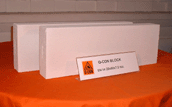 ภาพที่ 4.1 ลักษณะของอิฐมวลเบาที่มา : (www.qcon.co.th/products/property.  2551)5.  บทที่ 5                                    ตัวอย่าง บทที่ 5บทที่ 5สรุปผล อภิปรายผล และข้อเสนอแนะ	การวิจัยเรื่อง.........................................................................................ผู้วิจัยได้สรุปผล อภิปรายผล และข้อเสนอแนะ ในการวิจัยดังนี้	1. สรุปผลการวิจัย	2. อภิปรายผลการวิจัย	3. ข้อเสนอแนะการวิจัยสรุปผลการวิจัย	หัวข้อรอง 1. .................................................................................................................		หัวข้อย่อย 1.1 .........................................................................................................			หัวข้อย่อย 1.1.1 .....................................................................................................				หัวข้อย่อย 1) .....................................................................................................						หัวข้อย่อย (1) ..............................................................................................อภิปรายผลการวิจัย	หัวข้อรอง 1. .................................................................................................................		หัวข้อย่อย 1.1 .........................................................................................................			หัวข้อย่อย 1.1.1 .....................................................................................................				หัวข้อย่อย 1) .....................................................................................................						หัวข้อย่อย (1) ..............................................................................................ข้อเสนอแนะการวิจัย	1.ข้อเสนอแนะสำหรับการปฏิบัติ		1.1 ......................................................................................................................		1.2 ......................................................................................................................	2. ข้อเสนอแนะสำหรับการวิจัยครั้งต่อไป		2.1 ......................................................................................................................		2.2 ......................................................................................................................	บทที่ 4ส่วนหลังหรือส่วนท้าย	ส่วนนี้เป็นสุดท้ายที่อยู่ต่อจากบทที่ 5 ในส่วนนี้ประกอบด้วย		1. บรรณานุกรม		2. ภาคผนวก		3. ประวัติผู้วิจัย1. บรรณานุกรม (เรียงตามตัวอักษร ก-ฮ และ A-Z)ตัวอย่าง บรรณานุกรมบรรณานุกรม คนชายขอบ.  (8 พฤษภาคม 2555).  วิธีการเสนองานเขียน.  http://www.fringer.org/2011/08 วิธีการเสนองานเขียนดาเรศ  บรรเทิงจิตร.  (12 เมษายน 2555).  การเขียนบทความทางวิชาการ.	http//www.kmcenter.rid.go.th/kmc10/data/article/2554/006.pdf.มหาวิทยาลัยศรีนครินทรวิโรฒ คณะศิลปะศาสตร์.  (2544).  ภูมิปัญญาทางศิลปะ.  กรุงเทพฯ : สันติศิริการพิมพ์.สนธยา  พลศรี.  (2545). ทฤษฎีและหลักการพัฒนาชุมชน.  กรุงเทพฯ : โอเดียนสโตร์.2. ภาคผนวกตัวอย่าง ภาคผนวกภาคผนวกภาคผนวก กชื่อภาคผนวก.....................................................3. ประวัติผู้วิจัยตัวอย่าง ประวัติผู้วิจัยประวัติผู้วิจัยหัวหน้าโครงการวิจัย1. ชื่อ-นามสกุล 	(ภาษาไทย) ....................................................................			(ภาษาอังกฤษ) ...............................................................2. เลขบัตรประจำตัวประชาชน	0-0000-00000-xxx3. ตำแหน่งปัจจุบัน	............................................4. หน่วยงานหรือสถานที่ติดต่อ		สาขา.......................................คณะ........................................มหาวิทยาลัย...........................	โทรศัพท์ 02-9426900 	ภายใน ..............	มือถือ xxx-xxxxxxx	E-mail: ............................................................5. ประวัติการศึกษา	ปริญญาตรี สาขา.................................................มหาวิทยาลัย..............................................	ปริญญาโท สาขา.................................................มหาวิทยาลัย..............................................	ปริญญาเอก สาขา.................................................มหาวิทยาลัย............................................6. ประสบการณ์ในการทำวิจัย	6.1 ระบุชื่อเรื่อง........................................................(หัวหน้าโครงการวิจัย/ผู้ร่วมวิจัย)ผู้ร่วมวิจัย (ระบุหัวข้อเหมือนหัวหน้าโครงการวิจัย)ปกหลัง	ปกหลังเป็นกระดาษสีเดียวกับหน้าปก ไม่มีตัวอักษรสันปก	ให้พิมพ์ชื่อเรื่อง ชื่อผู้วิจัย และปี พ.ศ. ที่ได้รับงบประมาณ 	ถ้าผู้วิจัยมี 2 คน ระบุ ชื่อ-นามสกุล (1) และ ชื่อ-นามสกุล (2)	ถ้าผู้วิจัยมีตั้งแต่ 3 คน ขึ้นไป ระบุ ชื่อ-นามสกุล (1) และคณะ** ชื่อเรื่องที่มีความยาวให้ใส่ ฯ ** ขนาดของตัวอักษร ดูตามความเหมาะสม** ผู้ที่มียศ ฐานันดรศักดิ์ ราชทินนาม สมณศักดิ์ ให้ระบุด้วยตัวอย่าง สันปกบทที่ 5การอ้างอิง	การอ้างอิงแทรกในเนื้อหาเป็นการอ้างอิงถึงแหล่งที่มาของข้อความที่คัดลอกหรือเก็บความ โดยใช้รูปแบบการอ้างอิงที่เรียกว่า “ระบบนาม - ปี” โดยทั่วไปประกอบด้วยข้อมูลสำคัญ 3 รายการ คือ ผู้แต่ง ปีที่พิมพ์ เลขหน้าที่อ้างอิง โดยใส่ข้อความทั้ง 3 รายการ ในเครื่องหมายวงเล็บ ผู้แต่ง        ของไทยใส่ทั้งชื่อและนามสกุล ส่วนผู้แต่งชาวต่างประเทศใส่เฉพาะนามสกุล การเว้นระยะระหว่าง         ผู้แต่งกับปีที่พิมพ์ ให้เว้นวรรค 1 ตัวอักษร และระหว่างข้อมูลปีที่พิมพ์กับเลขหน้าที่ อ้างอิงให้พิมพ์คั่นด้วยเครื่องหมายทวิภาค (:) ข้อมูลอ้างอิงทั้ง 3 รายการให้อยู่ในวงเล็บ (ชื่อผู้แต่ง.//ปีที่พิมพ์/:/           เลขหน้าที่ปรากฏ) หรือ (Author.//Year/:/Page))	รูปแบบการอ้างอิงงานที่มีผู้อ้างไว้แล้ว หมายถึง การอ้างอิงถึงเอกสาร หรือสารสนเทศ            ที่มีผู้อื่นอ้างอิงไว้ในหนังสือ หรืองานเขียนอีกรายการหนึ่ง และผู้วิจัยไม่สามารถสืบค้นต้นฉบับได้             ในการเขียนการอ้างอิง และบรรณานุกรมให้เขียนรายการอ้างอิงโดยใช้รูปแบบ ดังนี้	รายการอ้างอิงฉบับที่ถูกอ้างอิงไว้แล้วซึ่งไม่สามารถหาอ่านได้ ตามด้วยคำว่า “อ้างถึงใน” หรือ “cited in” หรือ “cited by” ตามด้วยรายการบรรณานุกรมของงานเขียนที่ศึกษาซึ่งสามารถ                 หาอ่านได้	ตำแหน่งที่แทรกรายการอ้างอิง	1.  ตามหลังข้อความที่ยกมาอ้างอิงหรือนำแนวคิดมาอ้างอิง		ตัวอย่าง		“ความ” มี 2 ประเภท คือ ใจความกับพลความ ใจความแทนด้วยประโยคหลัก                ส่วนพลความเป็นข้อความสนับสนุนหรือขยายใจความ (ปรีชา  ช้างขวัญยืน.  2539 : 69)	2.  ถ้ามีการกล่าวถึงผู้แต่งไว้แล้วในเนื้อหาหรือข้อความนั้น ในการอ้างอิงไม่จำเป็นต้องระบุชื่อ ผู้แต่งซ้ำในวงเล็บ ระบุเฉพาะปี และเลขหน้า สำหรับการอ้างอิงชื่อชาวต่างประเทศเป็นภาษาไทย          ต้องกำกับชื่อภาษาต่างประเทศไว้ในวงเล็บด้วยรูปแบบการอ้างอิง	ภาษาไทย	ภาษาอังกฤษ	1.  เอกสารที่มีผู้แต่ง 1 คน	(อารักข์  หาญสันเทียะ.  2546 : 25)	(Ritzer.  2003 : 213)	2.  เอกสารที่มีผู้แต่ง 2 คน จะใช้คำว่า “และ” เชื่อมระหว่างคนที่ 1 และคนที่ 2                 ในภาษาไทย ส่วนในภาษาอังกฤษจะใช้คำว่า “and”	(ฉัตรทิพย์  นาถสุภา และพรพิไล  เลิศวิชา.  2544 : 27)	(Strauss and Corbin.  1998 : 125)	3.  เอกสารที่มีผู้แต่ง 3 คน ให้คั่นระหว่างคนที่ 1 กับคนที่ 2 ด้วยจุลภาค (,) และให้ใช้        คำว่า “และ” หรือ “and” เชื่อมระหว่าง คนที่ 2 กับคนที่ 3	(นคร  พันธ์ณรงค์, ชาญวิทย์  เกษตรศิริ และกาญจนา  ละอองศรี.  2545 : 35)	Calhoun, Light and Keller.  1994 : 18.	4.  เอกสารที่มีผู้แต่งมากกว่า 3 คน จะใช้วิธีการเขียนเฉพาะชื่อผู้แต่งคนแรกเพียงคนเดียว แล้วตามด้วยคำว่า “และคนอื่น ๆ ” หรือ “และคณะ” ในภาษาไทย ส่วนในภาษาอังกฤษใช้คำว่า “and others” หรือ “et al.”	(สมพงศ์  วิทยศักดิ์พันธุ์ และคนอื่น ๆ.  2545 : 100)	(Worthington, et al.  1996 : 53)	5.  เอกสารที่ไม่ปรากฏชื่อผู้แต่ง  ให้ระบุชื่อเรื่องได้ ในตำแหน่งของผู้แต่ง	(โลกาภิวัตน์กับตรรกะใหม่ของความรุนแรง.   2550 : 135 -176)                                                          	(ไทยพลัดถิ่น: ชาติและมาตุภูมิข้ามพรมแดน.  2551 : 27-58)	6.  เอกสารที่ไม่ปรากฏชื่อผู้แต่ง มีแต่ผู้ทำหน้าที่บรรณาธิการ ผู้รวบรวม หรือหนังสือแปล ให้ระบุชื่อบรรณาธิการ ผู้รวบรวม หรือผู้แปล	(ไพรัช วงศ์ยุทธไกร, บรรณาธิการ.  2552 : 39)	(David L.Dotlich and Peter C. Cairo.  2004 : 17)  		(งามพรรณ เวชชาชีวะ, ผู้แปล, 2550 : 30 - 31)	7.  เอกสารที่เป็นสถาบัน หรือหน่วยงานราชการ ให้ใส่ชื่อสถาบันหรือหน่วยงานแทน        ชื่อผู้แต่ง	(สำนักงานคณะกรรมการอาหารและยา.  2544 : 30)	(Chandrakasem Rajabhat University.  2008 : 50)	8.  เอกสารที่ผู้แต่งใช้นามแฝง ถ้าทราบนามจริงให้ใส่นามจริงไว้ในวงเล็บหลังนามแฝง            ถ้าไม่ทราบนามจริงให้วงเล็บคำว่านามแฝง หรือ Pseud หลังนามแฝงนั้น	(น.ณ. ปากน้ำ (ประยูร  อุลุชาฎะ).  2525 : 10)	(ผู้กองเด๋ง (นามแฝง).  2540 : 31)	(Twain  (Pseud).  1962 : 15 - 22)	9.  เอกสารที่ผู้แต่งคนเดียวกันเขียนเอกสารหลายเล่มแต่ปีที่พิมพ์ต่างกัน ต้องการอ้างถึงพร้อมกัน ให้ลงชื่อผู้แต่งครั้งเดียว แล้วระบุปีที่พิมพ์ตามลำดับ โดยใช้เครื่องหมายจุลภาค (,) คั่น	(ยืนยง  ราชวงษ์. 2538 : 15, 2540 : 32, 2543 : 12-13)	(ประเวศ  วะสี. 2520 : 74, 2525 : 18-20, 2545 : 14-15)	10.  เอกสารที่ผู้แต่งคนเดียวกันเขียนเอกสารหลายเล่ม บางเล่มพิมพ์ปีเดียวกัน ถ้าเป็นเอกสารภาษาไทยให้กำหนดตัวอักษร ก  ข  ค  ฆ  ง  ตามหลังปีที่พิมพ์ ถ้าเป็นเอกสารภาษาต่างประเทศให้กำหนดตัวอักษร a  b  c  d  ตามหลังปีที่พิมพ์เช่นกัน ทั้งนี้การกำหนดตัวอักษรต้องสอดคล้องกับการจัดเรียงลำดับเอกสารในบรรณานุกรมด้วย	(Parkay and Hall. 2005 a : 95)	(Parkay and Hall. 2005 b : 110)	(ประเวศ วะสี, 2530 ก : 10)	11.  หนังสือแปลระบุชื่อผู้เขียนที่เป็นเจ้าของเรื่อง ถ้าไม่ทราบจึงระบุชื่อผู้แปล	(ซองด์.  2547 : 20)	(พูลสุข  อาภาวัชรรุตม์  ตันพรหม, ผู้แปล.  2547 : 20)	12.  เอกสารที่เป็นจดหมาย  	(ปรียาภรณ์  แตงสุวรรณ.  จดหมาย)	(Kay, Letter to John Benton)	13.  เอกสารที่เป็นต้นฉบับตัวเขียนและจดหมายเหตุ	(กรมศิลปากร.  กองจดหมายเหตุ.  เอกสารรัชการที่ 4 1. ก/6พระราชหัตถเลขา)	(F.O.371/1221.  General Report on Siam for 1910)	14.  เอกสารจากการสัมภาษณ์, บรรยาย  ปาฐกถา ให้ลงชื่อผู้ให้สัมภาษณ์ ตามด้วยคำว่า สัมภาษณ์ต่อด้วยปี พ.ศ.	(วิโรจน์  ตั้งวานิช.  สัมภาษณ์.  2546)	(Melling.  Personal interview.  2007)	15.  รายการโทรทัศน์	(กระทรวงการต่างประเทศ.  บทวิทยุ.  “การเยือนญี่ปุ่นของประธานาธิบดี
	กอบาชอฟ”)	(มหาวิทยาลัยสุโขทัยธรรมาธิราช.  โทรทัศน์.  “คิวซี เซอร์เคลิ กลยุทธ์การบริหาร
	งานแบบมีส่วนร่วม”)	16.  การอ้างอิงวัสดุประเภทสื่อโสตทัศน์ เช่น วีดิทัศน์, วีซีดี, เทปบันทึกเสียง, แผ่นเสียง, สไลด์ แผนที่, ฟิล์มสตริป ให้ลงรายการแรกเป็นชื่อเจ้าของผลงาน หรือชื่อเรื่องตามแต่ที่วัสดุจะระบุไว้ ตามด้วยคำที่บอกประเภทวัสดุ และปีที่ผลิต	(เสรี  วงษ์มณฑา.  วีดิทัศน์.  2547)	(ธัญญา  ผลอนันท์.  วีซีดี.  2546)	(พระพยอม  กัลยาโณ.  เทปเสียง.  2541)	(พลังงานจากปิโตรเลียม.  สไลด์.  2533)	17.  การอ้างอิงจากแหล่งข้อมูลอิเล็กทรอนิกส์ ระบบออนไลน์ และไปรษณีย์อิเล็กทรอนิกส์ (E-mail)	(วัลลภ  ปิยะมโนธรรม.  ออนไลน์.  2547)	กรณีไม่มีชื่อผู้เขียนก็สามารถจะเขียนชื่อบทความ/ชื่อเรื่อง แทนได้	(“ชีวิตกลางคืน”.  ออนไลน์.  2547)	(“Limb”.  Online.  2547)	18.  การอ้างอิงโดยใช้ชื่อผู้แต่งเอกสารปฐมภูมินำตามด้วยชื่อผู้แต่งเอกสารทุติยภูมิและการอ้างอิงโดยใช้ชื่อผู้แต่งเอกสารทุติยภูมินำตามด้วยชื่อผู้แต่งเอกสารปฐมภูมิ  มีวิธีอ้างอิงดังนี้	(Steppal.  1985 : 13, อ้างถึงใน ปรีชา  ส่งกิตติสุนทร.  2530 : 47)	(Dudey and Harvey.  1970 : 601 - 604, Cited by Rogers.  1983 : 266)	กรณีเอกสารทุติยภูมิไม่ได้ระบุปีที่พิมพ์หรือหน้าของเอกสารปฐมภูมิให้เขียน ดังนี้	(ดำรงราชานุภาพ, อ้างถึงใน อคิน  รพีพัฒน์.  2521 : 28)ตัวอย่าง	การอ้างอิงแทรกเนื้อหา (กรณีอ้างเอกสารเล่มเดียว)	ในทัศนะของโพสต์โมเดิร์น ยุคสมัยใหม่เป็นยุคที่พยายามอธิบายโลกด้วยทัศนะของวิทยาศาสตร์และปฏิฐานนิยม ริชเชอร์กล่าวว่า (Ritzer.  2000 : 604) ในความเป็นจริง เราไม่สามารถอธิบายโลกได้ด้วยทฤษฎีหลัก เพราะเราไม่สามารถเห็นโลกทั้งหมดได้ เราเห็นเพียง
ด้านต่าง ๆ ของโลกซึ่งสิ่งที่เราเห็นสะท้อนจุดยืนและประสบการณ์ทางสังคมของแต่ละบุคคล	การอ้างอิงแทรกเนื้อหา (กรณีกล่าวนามผู้แต่งเอกสารในเนื้อหา)	เอนก  เหล่าธรรมทัศน์ (2539 : 15) เสนอความเห็นว่า ปัญหามูลฐานประชาธิปไตยไทยอยู่ที่ความขัดแย้งระหว่างชาวนาชาวไร่ในชนบทกับชนชั้นกลางในเมือง	แมคโดนัฟ (McDonough.  1984 : 111) ให้ความเห็นว่า “หลักสูตรการเรียนการสอนภาษาที่มีลักษณะเจาะจง เป็นวิธีที่ดีที่สุด...”	รูปแบบการอ้างอิงรายการโดยแทรกไว้ในเนื้อหาท้ายข้อความที่ยกมาอ้างอิง อาจอ้างถึงเอกสารรายการเดียวหรือหลายรายการ ดังนี้	การอ้างโดยไว้ท้ายข้อความที่ยกมาอ้างอิง (กรณีอ้างเอกสารหลายเล่ม)	การยอมรับต่อตนเองและการยอมรับของผู้อื่นที่มีต่อตนเองมีความสำคัญต่อการใช้ชีวิตอยู่ร่วมกันในสังคมของคนที่มีความแตกต่างในด้านรสนิยม หรือแม้แต่อาชีพก็ตาม เพราะสังคมได้กำหนดรูปแบบและวางบรรทัดฐานไว้ให้คนทุกคนในสังคมได้ปฏิบัติไปในทางเดียวกัน ดังนั้น หากว่าใครไม่ได้ปฏิบัติตามรูปแบบบรรทัดฐานของสังคมแล้ว ก็จะถูกสังคมปฏิเสธและประทับตราว่าเป็นคนเบี่ยงเบน (วชิร  รักษ์ไทย.  2548 : 2, เศรษฐวัช  พัฒนสุวรรณ.  2547 : 7, วาสนา  ห่วงรักษ์.  2546 : 16, สุมาลี  ไชยศุภรากุล.  2543 : 64)	การอ้างโดยไว้ท้ายข้อความที่ยกมาอ้างอิง (กรณีอ้างเอกสารเล่มเดียว)	การจัดทำแผนพัฒนาคุณภาพการศึกษา โดยการสำรวจความต้องการของชุมชนมาเป็นพื้นฐานในการจัดทำและพัฒนาหลักสูตรเพื่อให้เกิดการมีส่วนร่วมของผู้ปกครองและชุมชนในการนำ  ภูมิปัญญาท้องถิ่น ส่งเสริมและจัดการสภาพแวดล้อม สื่อและเทคโนโลยี เป็นการพัฒนาคุณภาพการศึกษาที่ดี และตรงต่อความต้องการของคนในชุมชนเพื่อชุมชน (อัสมะห์    อารีพงษ์.  2547 : 77)	ลิเคิทสเกล เป็นวิธีการวัดทัศนคติที่นิยมกันมากที่สุด ซึ่งสร้างขึ้นโดย เรนซิส ลิเคิท (Rensis Likert.  1932 cited in Black and Champion.  1976 : 186)การพิมพ์อัญประภาษ	อัญประภาษ (Quotation) คือ ข้อความที่คัดลอกมาจากข้อเขียนหรือคำพูดของผู้อื่น          ลงไว้ในงานเขียน โดยไม่เปลี่ยนแปลงส่วนใด ๆ แม้แต่ตัวสะกดการันต์ เป็นข้อความที่ผู้วิจัยเห็นว่าสำคัญ และควรคงรายละเอียดไว้ให้ครบถ้วน	การพิมพ์อัญประภาษ มีหลักเกณฑ์ ดังนี้	1.  อัญประภาษที่มีความยาวไม่เกิน 4 บรรทัด ให้พิมพ์ข้อความอัญประภาษต่อไปกับเนื้อหาของงานเขียนได้เลย โดยใส่เครื่องหมายอัญประกาศ “…..” กำกับ ถ้าอัญประภาษเดิม                  มีเครื่องหมายอัญประกาศอยู่ก่อนแล้ว ให้เปลี่ยนเครื่องหมายอัญประกาศเป็นอัญประกาศเดียว ‘…..’ 	2.  อัญประภาษที่มีความยาวเกิน 4 บรรทัด ให้พิมพ์ขึ้นต้นบรรทัดใหม่ โดยย่อหน้าเข้ามา               4 ตัวอักษร พิมพ์ตัวอักษรที่ 5 ตลอดทุกบรรทัด และเว้นระยะจากแนวกั้นหลังมา 4 ตัวอักษรเช่นกันและให้ลดขนาดตัวอักษรลงเป็น 14 และไม่ต้องใส่เครื่องหมายอัญประกาศอีก	3.  ถ้าต้องการละข้อความบางส่วนของอัญประภาษให้ใส่เครื่องหมายจุดไข่ปลา 3 จุด (…) แทนข้อความที่ตัดออกไป	4.  การคัดลอกอัญประภาษที่มีความยาวมาก เช่น ตั้งแต่ 1 หน้ากระดาษขึ้นไปจะต้อง           เป็นข้อความที่สำคัญมากเปลี่ยนแปลงหรือดัดแปลงข้อความไม่ได้ การมีอัญประภาษจำนวนมากในแต่ละบทอาจแสดงว่า ผู้เขียนคัดลอกผลงานของผู้อื่นมากเกินจำเป็นตัวอย่าง อัญประภาษ(ตัวอย่างอัญประภาษที่มีความยาวไม่เกิน 4 บรรทัด)	การเกิดขึ้นของจักรยานสามล้อในจังหวัดนนทบุรี ไม่สามารถที่จะระบุเวลาได้แน่ชัด           แต่อาจจะมีก่อนปี พ.ศ. 2481 เนื่องจากจังหวัดเชียงใหม่ยังมีใช้แล้วเมื่อปี พ.ศ.2481 จากบันทึกของ พัฒน์ บุญยรัตนพันธ์ อดีตอธิบดีกรมพัฒนาชุมชนเล่าว่า 	“เมื่อปี 2481 เดินทางไปด้วยรถไฟ พอถึงที่สถานีรถไฟเชียงใหม่ประมาณ 2 โมง ก็มีคนที่เชียงใหม่มารับ จักรยานสามล้อ รับจ้างที่เชียงใหม่เขาเรียกกันว่า แท็กซี่ เป็นรถพ่วง” (กรมพัฒนาชุมชน.  2545 : 19)(ตัวอย่างอัญประภาษที่มีความยาวเกิน 4 บรรทัด)	การเกิดขึ้นของจักรยานสามล้อในจังหวัดนนทบุรี ไม่สามารถที่จะระบุเวลาได้แน่ชัด            แต่อาจจะมีก่อนปี พ.ศ.2481 เนื่องจากจังหวัดเชียงใหม่ยังมีใช้แล้วเมื่อปี พ.ศ.2484 จากบันทึกของพัฒน์  บุญยรัตน์พันธ์ อดีตอธิบดีกรมพัฒนาชุมชนเล่าว่า	เมื่อปี 2481 ผมเพิ่งได้รับบรรจุใหม่ ตำแหน่งปลัดอำเภอเชียงดาว จังหวัด เชียงใหม่              โดยการเดินทางไปด้วยรถไฟ พอถึงที่สถานีรถไฟเชียงใหม่ประมาณ 2 โมง ก็มีคนที่เชียงใหม่มารับ จักรยานสามล้อรับจ้างที่เชียงใหม่เขาเรียกกันว่า แท็กซี่เป็นรถพ่วง ข้าง ผู้โดยสารนั่งได้ 2 คน หันหลังให้กัน และระหว่างรับ ผู้โดยสารมาคนหนึ่งแล้วแท็กซี่มีสิทธิรับผู้โดยสารอื่นอีกคนหนึ่งแล้วเก็บค่าโดยสารเป็นรายคนไม่เหมาคันแปลกดี (กรมพัฒนาชุมชน.  2545 : 19)คำภาษาอังกฤษ	1.  การกำกับภาษาอังกฤษ ข้อความหรือคำที่ต้องการกำกับคำภาษาอังกฤษ คำแรกของคำหรือข้อความให้ใช้ตัวอักษรตัวพิมพ์ใหญ่ ส่วนคำถัดไปให้ใช้ตัวพิมพ์เล็กโดยตลอด ตัวอย่างเช่น	ประชาสังคม (Civil society) หมายถึง ……………..................	ยกเว้นชื่อเฉพาะ เช่น ชื่อคน ชื่อสถานที่ ชื่อแบบทดสอบ เป็นต้น ให้ใช้ตามหลักเกณฑ์สากล	2.  ชื่อภาษาอังกฤษ ได้แก่ ชื่อผู้แต่ง ชื่อสถานที่ ฯลฯ ให้เขียนด้วยภาษาไทย แล้วจึงกำกับด้วยภาษาอังกฤษในวงเล็บเพียงครั้งเดียว หลังจากนั้นถ้ามีการกล่าวซ้ำ ให้ใช้ภาษาไทยโดยตลอดตัวอย่าง เช่นโรเบิร์ต เค. เมอร์ตัน (Robert K. Merton) ได้อธิบายพฤติกรรมเบี่ยงเบน (Deviant behavior) ด้วยทฤษฎีประทับตรา (Labeling theory) ว่า พฤติกรรมเบี่ยงเบนเป็นผลจาก
การประทับตราของสังคม เมอร์ตันเห็นว่า บทที่ 6การเขียนบรรณานุกรม	บรรณานุกรมเป็นส่วนที่มีความสำคัญในการทำผลงานทางวิชาการ เนื่องจากส่วนของบรรณานุกรมเป็นส่วนที่แสดงถึงการค้นคว้าศึกษาอ้างอิงข้อมูลจากแหล่งสารสนเทศต่าง ๆ ที่นำมา เป็นข้อมูลความรู้ประกอบในการทำผลงานทางวิชาการ ดังนั้น การเขียนบรรณานุกรม จึงต้องมีระบบระเบียบแบบแผนและจัดทำเป็นบัญชีรายการไว้ตอนท้ายเล่มของผลงานทางวิชาการ เพื่อบอกถึงแหล่งที่มาของข้อความเนื้อหาที่อ้างอิง ผู้อ่านสามารถติดตามค้นหาถึงแหล่งสารสนเทศที่อ้างอิงมาได้ และยังรวมถึงการป้องกันการละเมิดลิขสิทธิ์ของเจ้าของผลงานที่อ้างอิงถึงลักษณะของบรรณานุกรม	บรรณานุกรมจะประกอบด้วยข้อมูลที่บอกถึงที่มาของแหล่งสารสนเทศที่อ้างอิงไว้ในผลงานทางวิชาการ  ซึ่งจะประกอบไปด้วย ชื่อผู้แต่ง.//(ปีที่พิมพ์).//ชื่อเรื่อง//ข้อมูลเกี่ยวกับการพิมพ์	การใช้เครื่องหมายวรรคตอน การเขียนต้องใช้เครื่องหมายวรรคตอน ในระหว่างข้อมูล            แต่ละส่วน เช่น เครื่องหมายมหัพภาค (.) จุลภาค (,) ทวิภาค (:) และวงเล็บ ( ) ตามกำหนด ตัวอย่าง ดังนี้ชื่อผู้แต่ง.//(ปีที่พิมพ์).//ชื่อเรื่อง.//ครั้งที่พิมพ์.//สถานที่ที่พิมพ์/:/สำนักพิมพ์หรือโรงพิมพ์.ชื่อผู้แต่ง.//(วันเดือนปีที่พิมพ์).//”ชื่อบทความ”.//ชื่อเรื่อง,/ปีที่(ฉบับที่)/:/เลขหน้า.หมายเหตุ : เครื่องหมาย / หมายถึง เว้นวรรค 1 ตัวอักษร	ชื่อผู้แต่ง ชื่อผู้แต่งชาวไทยให้เขียน ชื่อ - สกุล หากเป็นชาวต่างชาติให้เขียนสกุลขึ้นก่อนแล้วตามด้วย ชื่อต้น และ ชื่อกลาง (ถ้ามี) หากว่าในเอกสารไม่ระบุนามผู้แต่งก็ให้ระบุชื่อหน่วยงานหรือสถาบันที่เป็นเจ้าของเอกสารนั้น ๆ ถ้าหนังสือหรือเอกสารมีชื่อผู้แต่งหลายคนในกรณีไม่เกิน 3 คน           ให้ลงรายการทั้งหมด โดยให้ (,) คั่นชื่อ คนที่ 1 และ 2 และ ใช้คำว่า (และ) คั่นชื่อคนที่ 2 กับ 3 แต่หากว่าชื่อผู้แต่งมากกว่า 3 คน ให้ใช้คำว่า (และคนอื่น ๆ) (and others) ตามหลังจากผู้แต่งคนแรก หรือจะใช้คำว่า (และคณะ) (et al.) ก็ได้	ผู้แต่งที่มีราชทินนาม บรรดาศักดิ์ ฐานันดรศักดิ์  สมณศักดิ์  เช่น  ขุน  หลวง  พระ  พระยา  เจ้าพระยา  คุณหญิง  คุณ (คุณหญิงที่ไม่ได้สมรส) ม.ล., ม.ร.ว., ม.จ., พระองค์เจ้า, เจ้าฟ้า ฯลฯ หรือ Sir ในภาษาอังกฤษ  ให้ลงชื่อราชทินนามคั่นด้วยเครื่องหมายจุลภาค (,) แล้วจึงลงบรรดาศักดิ์ที่ได้รับพระราชทานครั้งหลังสุด  เช่น	นิลวรรณ  ปิ่นทอง, คุณ	คึกฤทธิ์  ปราโมทย์, ม.ร.ว.	จุลจอมเกล้าเจ้าอยู่หัว, พระบาทสมเด็จพระ	สมเด็จพระสังฆราช (สา)	พระเทพโสภณ (นิยม  ฐานิสสโร)	พุทธทาสภิกขุ	วชิรญาณวงศ์, สมเด็จพระสังฆราชเจ้า กรมหลวงไม่ต้องใส่คำต่อไปนี้	1.  คำนำหน้าชื่อ  เช่น  นาย  นาง  นางสาว  Mr.  Mrs.	2.  ตำแหน่งทางวิชาการ  เช่น  ดร.  ศ.  รศ.  Dr.  Prof.	3.  คำระบุอาชีพ  เช่น  นายแพทย์  แพทย์หญิง  ทันตแพทย์	ปีที่พิมพ์ หรือ ปีลิขสิทธิ์ของผลงานที่ผลงานถูกเผยแพร่หรือตีพิมพ์ ปีลิขสิทธิ์ จะพิมพ์อยู่ใน (วงเล็บ) หลังชื่อผู้แต่ง ในกรณีที่ไม่ปรากฏปีที่พิมพ์ ให้ใช้ (ม.ป.ป.) ย่อมาจาก ไม่ปรากฏปีที่พิมพ์ หรือ (n.d.) ย่อมาจาก no date	ชื่อหนังสือ เอกสารอ้างอิงให้พิมพ์ด้วยตัวอักษรขนาด 16” ตัวหนา ซึ่งในบางกรณีที่วัสดุสารสนเทศไม่ปรากฏชื่อหรือหน่วยงานที่เป็นเจ้าของผลงานก็ให้ลงชื่องานเขียนนั้นเป็นรายการหลักของบรรณานุกรมได้เลย	ชื่อบทความให้พิมพ์อยู่ในเครื่องหมาย “อัญประกาศ” หลังปีที่พิมพ์และก่อนหน้าชื่อ        งานเขียน	ชื่อเรื่องของวัสดุอ้างอิงให้คัดลอกจากตัววัสดุ ถ้าเป็นหนังสือให้ดูจากหน้าปกใน โดยพิมพ์ด้วยอักษรที่เป็นตัวหนา	ชื่อเรื่องภาษาอังกฤษต้องพิมพ์อักษรตัวแรกของทุกคำด้วยอักษรตัวพิมพ์ใหญ่	ครั้งที่พิมพ์ ครั้งที่ถูกสร้าง หรือ ครั้งที่จัดพิมพ์ผลงานเอกสารวัสดุสารสนเทศให้ระบุเฉพาะเอกสารหรือวัสดุสารสนเทศที่พิมพ์ครั้งที่ 2 ขึ้นไป และอยู่ในวงเล็บ เป็น (พิมพ์ครั้งที่ 2), (2nd ed.),  (3rd ed.),  (4th ed.) เป็นต้น	สถานที่พิมพ์ สถานที่จัดทำเอกสารวัสดุสารสนเทศว่าจัดทำที่ใด สำนักพิมพ์หรือ โรงพิมพ์ใด และให้ระบุที่ตั้งของสถานที่พิมพ์ด้วยว่าอยู่ในเมืองใด รัฐใด หรือประเทศใด แต่หากว่าไม่ปรากฏ              สถานที่พิมพ์ ให้ใช้ (ม.ป.ท.) ย่อจาก ไม่ปรากฏสถานที่พิมพ์ หากไม่ปรากฏสำนักพิมพ์ ให้ใช้ (ม.ป.พ.)  ย่อจาก ไม่ปรากฏสำนักพิมพ์ หรือ (n.p.) ย่อมาจาก no place	การลงสถานที่พิมพ์ให้ลงเฉพาะชื่อสำนักพิมพ์ ให้ตัดคำเหล่านี้ออก เช่น คำว่า สำนักพิมพ์  ห้างหุ้นส่วน จำกัด ในภาษาอังกฤษให้ตัดคำเหล่านี้ออก เช่น คำว่า Publishers, Printing house, Press, Co, หรือ Inc. เป็นต้น	เลขหน้า ในกรณีที่เป็นบทความ ในหนังสือรวมเรื่อง สารานุกรม วารสาร หนังสือพิมพ์ ให้ระบุหน้าลงไปด้วยการพิมพ์บรรณานุกรม	ให้พิมพ์คำว่า บรรณานุกรม ไว้ตรงกลางบรรทัดบนสุดของหน้าแรกของบรรณานุกรม         โดยใช้ขนาดตัวอักษร 20 พอยต์ และพิมพ์ห่างจากขอบบน 1.5 นิ้ว ต่อจากนั้นให้เว้นบรรทัด                1 บรรทัด แล้วจึงเริ่มพิมพ์ชื่อแรกต่อไปเรื่อย ๆ ซึ่งยึดหลักการเรียงลำดับตามตัวอักษรของชื่อผู้แต่ง ส่วนของบรรณานุกรมภาษาต่างระเทศให้พิมพ์ต่อจากภาษาไทย	การพิมพ์บรรณานุกรมให้เริ่มพิมพ์แต่ละรายการ โดยพิมพ์ชิดขอบกระดาษด้านซ้าย            ถ้ารายการไม่จบใน 1 บรรทัด ให้พิมพ์บรรทัดต่อมาโดยย่อหน้า 7 ช่วงตัวอักษร หรือ เริ่มพิมพ์อักษรตัวที่ 8 ซึ่งจะมีระยะห่างในการตั้งย่อหน้า (Tab) ประมาณ 0.6 นิ้ว จนจบรายการนั้น ๆ ใช้ขนาดตัวอักษรปกติ 16 พอยต์รูปแบบบรรณานุกรม	1.  หนังสือทั่วไป หรือรายงานการวิจัยชื่อผู้แต่ง.//(ปีพิมพ์).//ชื่อหนังสือหรือชื่อรายงานการวิจัย.//ครั้งที่พิมพ์.//สถานที่พิมพ์/:/	สำนักพิมพ์.พรรณี  บัวเล็ก.  (2542).  กุลีลากรถกับประวัติศาสตร์แรงงานไทย.  กรุงเทพฯ : 	เมืองโบราณ.สนธยา  พลศรี.  (2545).  ทฤษฎีและหลักการพัฒนาชุมชน.  กรุงเทพฯ : โอเดียนสโตร์.มหาวิทยาลัยศรีนครินทรวิโรฒ คณะศิลปกรรมศาสตร์.  (2544).  ภูมิปัญญาทางศิลปะ.  กรุงเทพฯ : สันติศิริการพิมพ์.Ritzer, George.  (2000).  Sociological Theory.  (5th ed.).  New York : McGraw-Hill.Calhoun, Craig, Donald Light and Suzanne Keller.  (1994).  Sociology.  (6th ed.). 	New York : McGraw-Hill.	หนังสือ กรณีไม่ปรากฏชื่อผู้แต่ง ให้ลงชื่อเรื่องเป็นสำคัญชื่อหนังสือ.//(ปีที่พิมพ์).//สถานที่พิมพ์/:/สำนักพิมพ์.รายงานผลการประชุมสัมมนาเรื่องผลกระทบของการเปลี่ยนแปลงทางการเมือง
	ในยุโรปต่อนโยบายการเกษตร.  (2534).  กรุงเทพฯ : สถาบันวิจัยเพื่อการพัฒนา	ประเทศไทย.Proceeding of the Workshop on Breastfeeding and Supplementary Foods.  	(1980).  Bangkok : The Institute of Nutrition and Department of Pediatrics.	หนังสือ ในกรณีการเขียนบรรณานุกรมที่มีชื่อผู้แต่งคนเดียวกัน แต่ได้นำหนังสือมาอ้างอิงไว้หลายเล่ม การเขียนบรรณานุกรมจะระบุชื่อผู้แต่งเพียงครั้งเดียวแล้วตามด้วยรายละเอียดอื่น ๆ         ส่วนของหนังสือเล่มที่ถัดไปที่มีผู้แต่งคนเดียวกัน ก็ให้ใช้เส้นขีดเท่ากับ7 ช่วงตัวอักษรแทนชื่อผู้แต่งแล้วตามด้วย เครื่องหมายมหัพภาค (.) ตรงช่วงตัวอักษรที่ 8 โดยจะต้องจัดลำดับของบรรณานุกรมที่มีชื่อ ผู้แต่งคนเดียวกันด้วย ปีที่พิมพ์ ซึ่งจะเรียงลำดับจากปีที่เก่ามาปีที่ใหม่ ดังตัวอย่างต่อไปนี้ฉัตรทิพย์  นาถสุภา.  (2544).  จากประวัติศาสตร์หมู่บ้านสู่ทฤษฎีสองระบบ.  สุรินทร์ : 	สถาบันราชภัฏสุรินทร์.	.  (2552).  การศึกษาประวัติศาสตร์ไทยอาหม.  กรุงเทพฯ : สร้างสรรค์.	2.  หนังสือแปลชื่อผู้แต่ง.//(ปีพิมพ์).//ชื่อหนังสือภาษาไทย.  แปลจาก ชื่อหนังสือภาษาต่างประเทศ.//	โดยชื่อผู้แปล.//สถานที่พิมพ์/:/สำนักพิมพ์.ฮิวเล็ท,  ซิลเวีย  แอนน์., อลิส  เอส. อิลชแมน และ จอห์น  เจ. สวีนนีย์. (คณะ บก.). (ม.ป.ป.).	ครอบครัวและการทำงาน : ช่องว่างที่ต้องเชื่อมต่อ. แปลจาก Family and Work :	Bridging the Gap โดย สุมาลี  ไชยศุภรากุล. กรุงเทพฯ : บรรณกิจ.	3.  บทความจากวารสาร, นิตยสารชื่อผู้เขียนบทความ.//(วัน เดือน ปี).//”ชื่อบทความ”.  ชื่อวารสาร,/ปีที่(ฉบับที่)/:/เลขหน้า.สุชาดา  ตั้งทางธรรม.  (กันยายน - ธันวาคม 2545).  “การแปรรูปรัฐวิสาหกิจ : กรณีโรงงาน	ยาสูบ กระทรวงการคลัง”.  วารสารสุโขทัยธรรมาธิราช, 15(3) : 23 - 27.Swatz, Nikki. (July - August 2002).  “Six Months That Changed the Face of Information 	Management”.  Information Management Journal, 1(3) : 18 - 25.	4.  รวมบทความ หรือ เนื้อหาแยกแต่ละบท แต่ละผู้เขียนในเล่มชื่อผู้เขียนบทความ.//(ปีที่พิมพ์).//”ชื่อบทความ” ใน/ชื่อบรรณาธิการ.//ชื่อหนังสือ.//เลขหน้าของ	บทความ.//สถานที่พิมพ์ : สำนักพิมพ์.	5.  บทความในหนังสือสารานุกรมชื่อผู้แต่ง.//(ปีที่พิมพ์).//ชื่อสารานุกรม (เล่ม).//สถานที่พิมพ์ : สำนักพิมพ์.	6.  ราชกิจจานุเบกษาชื่อกฎหมาย.//(วัน เดือน ปี).//ราชกิจจานุเบกษา.//เล่ม/ตอนที่.//เลขหน้า.พระราชบัญญัติสงเคราะห์ข้าราชการผู้ได้รับอันตรายหรือการป่วยเจ็บเพราะเหตุปฏิบัติราชการ          พ.ศ. 2546.  (31 ธันวาคม 2546).  ราชกิจจานุเบกษา. เล่ม 120 ตอนที่ 129ก.            หน้า 1 - 5.	7.  รายงานการประชุมที่พิมพ์เป็นเล่มชื่อผู้แต่ง.//(ปีที่พิมพ์).//”ชื่อบทความ”.//ใน ชื่อรายงานการประชุม วันเดือน ปีที่ประชุม.  	(หน้า).//สถานที่ประชุม/:/หน่วยงานที่รับผิดชอบในการประชุมนิทัศน์  ภัทรโยธิน.  (2540).  ตลาดซื้อขายสินค้าเกษตรล่วงหน้า.  ใน  การประชุมนักบัญชี	ทั่วประเทศ ครั้งที่ 15 วิสัยทัศน์นักบัญชีไทย วันที่ 27 - 28 มิถุนายน พ.ศ. 	2540.  (19 - 35).  กรุงเทพฯ : สมาคมนักบัญชีและผู้สอบบัญชีรับอนุญาตแห่ง	ประเทศไทย.	8.  หนังสือที่จัดพิมพ์ในโอกาสพิเศษ ได้แก่ หนังสืองานศพ หนังสือที่ระลึกในโอกาสพิเศษต่าง ๆชื่อผู้แต่ง.//(ปีพิมพ์).//ชื่อหนังสือ.//สถานที่พิมพ์/:/สำนักพิมพ์.//(รายละเอียดการจัดพิมพ์).คณะกรรมการอำนวยการงานฉลองครบรอบ 100 ปี วันคล้ายวันพระราชสมภพสมเด็จพระศรีนครินทราบรมราชนนี.  (2543).  รวมธรรมมะ.  กรุงเทพฯ : อมรินทร์พริ้นติ้งแอนด์ พับลิชชิ่ง.  (พิมพ์เผยแพร่เนื่องในงานงานฉลองครบรอบ 100 ปี วันคล้ายวันพระราชสมภพ สมเด็จพระศรีนครินทราบรมราชนนี วันที่ 1 มกราคม - 31 ธันวาคม พุทธศักราช 2543).	9.  บทความในหนังสือพิมพ์, จดหมายข่าวชื่อผู้เขียนบทความ.//(วัน เดือน ปี).//”ชื่อบทความ”.//ชื่อหนังสือพิมพ์.//เลขหน้า.วิฑูรย์  สิมะโชคดี.  (7 พฤศจิกายน 2547).  ”การพัฒนาทรัพยากรมนุษย์”.  ผู้จัดการรายวัน.  7.Supara Jauchitfah.  (11 April 1999).  Hearing the Public”.  Bangkok Post.  6.	บทความในหนังสือพิมพ์, จดหมายข่าว  กรณีไม่ปรากฏชื่อผู้แต่งชื่อบทความ.//(วัน เดือน ปี).//ชื่อหนังสือพิมพ์.//เลขหน้า.การพัฒนาทรัพยากรมนุษย์.  (7 พฤศจิกายน 2547).  ผู้จัดการรายวัน.  7.Hearing the Public.  (April 11, 1999).  Bangkok Post.  6.	10.  บทสัมภาษณ์ชื่อผู้ให้สัมภาษณ์, ตำแหน่ง(ถ้ามี).//(วันเดือนปีที่สัมภาษณ์).// สัมภาษณ์โดย//ชื่อผู้สัมภาษณ์.//	สถานที่สัมภาษณ์ (ถ้ามี)ศิริ  ศาสตร์มูล, เกษตรกรสวนทุเรียน.  (6 มีนาคม 2546).  สัมภาษณ์โดย  ประดินันท์ อุปรมัย 	และคณะ.  บ้านเลขที่ 28 หมู่ที่ 1 ตำบลไทรม้า อำเภอไทรม้า จังหวัดนนทบุรี.อังกาบ  บุญยัษฐิติ, ท่านผู้หญิง.  (28 มกราคม 2541).  สัมภาษณ์โดย  วรนุช  มานะวนิชย์.	11.  จดหมายเหตุ คำสั่ง ประกาศ สิ่งพิมพ์รัฐบาล และเอกสารอื่น ๆ ของทางราชการชื่อหน่วยงาน.//(วัน เดือน ปี).//ชื่อเอกสาร.//เลขที่ของเอกสาร (ถ้ามี).สำนักเลขาธิการคณะรัฐมนตรี.  (12 เมษายน 2521).  มติคณะรัฐมนตรี ที่ สร 0401/ว. 50 	เรื่อง การลงโทษข้าราชการที่กระทำผิดวินัย กรณีทุจริตการสอบ.	12.  สูจิบัตร  แผ่นพับ  โฆษณา  แผ่นปลิว  และเอกสารการสอนที่ไม่เป็นเล่มชื่อผู้แต่ง.//(ปีที่พิมพ์).//ชื่อเรื่อง.//สถานที่พิมพ์ : ผู้รับผิดชอบในการพิมพ์.//(ลักษณะของเอกสาร).มหาวิทยาลัยบูรพา.  (2545).  ความรู้เรื่องประเพณีวันสงกรานต์.  ชลบุรี : สถาบันศิลปะและวัฒนธรรม มหาวิทยาลัยบูรพา.  (สูจิบัตร).  	13.  สื่ออิเล็กทรอนิกส์ (ออนไลน์)ชื่อผู้แต่ง.//(วันเดือนปีที่สืบค้น).//ชื่อเรื่อง.//แหล่งที่มา(เว็บไซต์)เฉลิม  ศรีสวรรค์.  (1 เมษายน 2548).  ระบบเครือข่ายหลัก.  http://www.chandra.ac.th	กรณีไม่มีผู้แต่งชื่อเรื่อง.//(วันเดือนปีที่สืบค้น).//แหล่งที่มา(เว็บไซต์)ความเสี่ยงของเยาวชนกับพ่อแม่ที่มีลูกเป็นเกย์.  (14 ตุลาคม 2547).  	http://www.bangkokrainbow.org.com	14.  วิทยานิพนธ์, สารนิพนธ์ และภาคนิพนธ์ ที่ไม่ได้รับการตีพิมพ์จำหน่ายชื่อผู้แต่ง.//(ปีที่พิมพ์).//ชื่อเรื่องวิทยานิพนธ์.//ชนิดของงานนิพนธ์/ชื่อปริญญา/สาขา(ถ้ามี)/	ชื่อสถาบันการศึกษาของงานนิพนธ์.พิมพ์พันธ์  จงเจียมดี.  (2550).  การเตรียมความพร้อมเพื่อรับการประกันคุณภาพ	ภายนอกของผู้บริหาร และครูโรงเรียนนานาชาติ ในเขตกรุงเทพมหานคร.  	วิทยานิพนธ์ ครุศาสตรมหาบัณฑิต สาขาวิชาการบริหารการศึกษา บัณฑิตวิทยาลัย 	มหาวิทยาลัยราชภัฏจันทรเกษม.Almeida, D. M.  (1990).  Fathers’ Participation in Family Work : Consequences for 	Fathers’ Stress and Father-child Relations.  Unpublished Master’s Thesis, 	University of Victoria, Victoria, British Columbia, Canada.	15.  บทคัดย่อ จาก Dissertation Abstracts International และ จัดทำโดย University MicrofilmBower, D.L.  (1993).  “Employee Assistant Programs Supervisory Referrals : 	Characteristics of Referring and Nonreferring Supervisors”.  	Dissertation Abstracts International, 54(01) : 534B. University Microfilms 	No. AAD 93 - 15947.	16. สื่อไม่ตีพิมพ์ เช่น  สื่อโสตทัศน์ประเภทไสลด์  เทปบันทึกเสียง  ฟิล์มสตริป ภาพยนตร์  รายการวิทยุ  รายการโทรทัศน์  เทปบันทึกภาพ  แฟ้มข้อมูล และโปรแกรมคอมพิวเตอร์ชื่อผู้แต่ง.//(ปีที่ผลิต).//ชื่อเรื่อง.//(ประเภทของสื่อโสตทัศน์).เมืองที่ผลิต/:/สถานที่ผลิต.  	(วันเดือนปี ที่สืบค้นข้อมูล)สุดแดน  วิสุทธิลักษณ์.  (2538). คนไท ความจริง ความเชื่อ หรือเชื้อชาติ.  (วีดิทัศน์).	กรุงเทพฯ : พาโนราม่า ดอคคิวเมนทารี่.  (20 มีนาคม 2548).กรมส่งเสริมคุณภาพสิ่งแวดล้อม.  (2543).  รายงานสถานการณ์สิ่งแวดล้อมเรื่องน้ำ.  	(ซีดีรอม).  กรุงเทพฯ : ฝ่ายสารสนเทศ กองสารสนเทศสิ่งแวดล้อม.  (21 สิงหาคม 2545).บทที่ 7รูปแบบการจัดพิมพ์การจัดพิมพ์รายงานการวิจัย	1. รูปแบบของตัวอักษรที่ใช้พิมพ์ การพิมพ์รายงานการวิจัย ให้ใช้รูปแบบตัวอักษร        ไทย สารบัญ พีเอสเค (TH SarabunPSK)	2. ขนาดตัวอักษร ให้ใช้ตัวอักษร ขนาด 18 พอยต์ ตัวหนาดำ สำหรับคำว่า บทที่ และ           ชื่อบท และขนาด 16 พอยต์ ตัวหนาดำ สำหรับ หัวข้อใหญ่ที่ชิดกับแนวกั้นหน้าและสำหรับ          ส่วนเนื้อความทั่วไป	3.  การจัดกรอบข้อความ ให้เว้นระยะ ดังนี้	4.  เลขกำกับหน้า		4.1 ตำแหน่งเลขกำกับหน้า ให้พิมพ์เลขกำกับหน้าที่มุมบนด้านขวา ห่างจาก           ขอบบนของกระดาษ 0.75 นิ้ว และห่างจากขอบขวาของกระดาษเข้ามา 1.0 นิ้ว หรือตรงกับแนวเส้นกั้นหลัง ให้อยู่ในตำแหน่งเดียวกันทุกหน้า แม้ว่าในบางหน้า จะมีการนำเสนอตาราง ภาพหรือข้อความในแนวขวางก็ตาม		4.2  การนับเลขกำกับหน้า ส่วนนำเรื่องของรายงานการวิจัยให้ใช้ตัวอักษร ก ข ค  เป็นเลขกำกับหน้า เริ่มจาก หน้า ก ข ค เป็นต้นไป ส่วนเนื้อหาของรายงานการวิจัยให้นับหน้าแรกของบทที่ 1 เป็นหน้า 1 เป็นต้นไป นับจนถึงหน้าประวัติผู้วิจัยให้นับเป็นหน้าสุดท้าย การนับจำนวนหน้าให้นับทุกหน้า 		4.3  หน้าที่ไม่ต้องพิมพ์เลขกำกับหน้า คือ หน้าแรกของแต่ละบท หน้าแรกของ          ส่วนต่าง ๆ เช่น หน้าแรกของสารบัญ หน้าแรกของบรรณานุกรม หน้าแรกของภาคผนวกแต่ละเรื่อง ถ้าส่วนต่าง ๆ เหล่านี้ มีหน้าเดียวก็ไม่ต้องใส่เลขกำกับหน้า เช่นกัน รวมทั้งหน้าสำคัญที่มีเพียงหน้าเดียว เช่น ภาคผนวก	5.  การจัดหน้า		5.1  บทที่และชื่อของบท เช่น บทที่ 1 บทนำ ให้พิมพ์คำว่า บทที่ 1 ที่บรรทัดแรกสุดและพิมพ์คำว่า บทนำ ตรงบรรทัดที่สอง กึ่งกลางหน้ากระดาษเช่นกัน บทอื่น ๆ ใช้รูปแบบเดียวกัน		5.2  หัวข้อ หัวข้อใหญ่ ให้พิมพ์ชิดแนวกั้นหน้าของกระดาษ ส่วนหัวข้อรองให้พิมพ์         ตรงกับแนวย่อหน้า คือ เริ่มพิมพ์ตัวอักษรที่ 8 หัวข้อรองย่อย ๆ ถัดลงไป ให้เริ่มพิมพ์ตัวอักษรแรกถัดเข้าไปอีก 3 - 4 ตัวอักษร หรือตั้งระยะ Tab แล้วถัดไปอีก Tab ละ 0.25 นิ้ว โดยพิมพ์ให้เป็นระบบและสวยงาม เช่น			Tab ที่ 1  0.6 นิ้ว/1.52 ซม.			Tab ที่ 2  0.85 นิ้ว/2.16 ซม.			Tab ที่ 3  1.1 นิ้ว/2.79 ซม.			Tab ที่ 4  1.35 นิ้ว/3.34 ซม.		5.3 การย่อหน้า ให้เริ่มพิมพ์ตัวอักษรแรกที่ตัวอักษรที่ 8 หรือ ระยะ Tab ที่ 0.6 นิ้ว		5.4 การเว้นบรรทัด ข้อความหลังจากหัวข้อใหญ่ และข้อความหลังจากหัวข้อรองลงไป ให้พิมพ์ตามปกติไม่ต้องเว้นบรรทัด 		5.5 การให้เลขกำกับหัวข้อ หัวข้อใหญ่ของแต่ละบทให้พิมพ์ชิดแนวกั้นหน้า                 โดยไม่ต้องให้เลขกำกับหัวข้อ ส่วนหัวข้อรองหากประสงค์จะให้เลขกำกับหัวข้อ ให้ใช้รูปแบบดังตัวอย่างต่อไปนี้หัวข้อใหญ่ (พิมพ์ชิดเส้นกั้นหน้า)	1.	หัวข้อรอง เริ่มพิมพ์อักษรตัวที่ 8 (Tab 0.6 นิ้ว)		1.1	หัวข้อย่อย (Tab 0.85 นิ้ว)			1.1.1	หัวข้อย่อย (Tab 1.1 นิ้ว)				1)	หัวข้อย่อย (Tab 1.35 นิ้ว)____________________(1)  หัวข้อย่อย (Tab 1.6 นิ้ว)	6.  การพิมพ์ตารางและภาพประกอบ		6.1 ก่อนจะนำเสนอตารางหรือภาพประกอบ ควรมีข้อความกล่าวนำถึงตารางหรือภาพประกอบนั้น ๆ ก่อน ไม่ควรนำเสนอตารางหรือภาพประกอบขึ้นมาลอย ๆ 		6.2 ควรใส่ตาราง หรือภาพประกอบไว้ต่อจากย่อหน้าที่มีข้อความกล่าวถึงตารางหรือภาพประกอบนั้น แต่ถ้าเนื้อที่ในกระดาษไม่เพียงพอที่จะบรรจุตารางหรือภาพประกอบ ให้ยก ตารางหรือภาพประกอบไปแสดงในหน้าถัดไป และนำส่วนของเนื้อหาถัดไปมาพิมพ์ต่อให้ครบบรรทัด            ในแต่ละหน้า ไม่ควรเว้นหน้ากระดาษให้ว่างไว้เกิน 3 บรรทัด และไม่นำเสนอตาราง หน้าละ 1 ตารางเรียงติดต่อกันไปทีละตาราง โดยเว้นเนื้อที่ที่เหลือในแต่ละหน้าให้ว่างไว้ ควรคำนึงถึงการจัดรูปหน้า         ให้สวยงามด้วย		6.3 การพิมพ์ตาราง ให้ใส่ลำดับที่และชื่อตารางไว้ด้านบนของตาราง โดยพิมพ์ชิดแนวเส้นกั้นหน้า ส่วนลำดับที่และชื่อของภาพประกอบ ให้พิมพ์ไว้ด้านล่างของภาพประกอบ 			ถ้าไม่สามารถพิมพ์ตารางให้จบในหน้าเดียว ให้พิมพ์ตารางต่อในหน้าถัดไป             โดยพิมพ์ลำดับที่ของตารางและวงเล็บว่า (ต่อ) เช่น ตารางที่ 4.1 (ต่อ)			รูปภาพ ตารางหรือแผนภูมิซึ่งมีขนาดใหญ่ ต้องวางให้ในแนวนอน และต้องว่าด้านบนของภาพ หรือตาราง ไว้ด้านซ้ายมือ และให้ใส่เลขหน้าที่มุมภาพที่ 2.1 ลักษณะของอิฐมวลเบาที่มา : (www.qcon.co.th/products/property.  2551)ตารางที่ 4.1 ชนิดอาหารที่ไม่มีกลิ่น มีกลิ่น และดูดกลิ่นที่มา : (แจ่มจันทร์  หมื่นนิกร.  2547 : 373)ตารางที่ 4.1 ชนิดอาหารที่ไม่มีกลิ่น มีกลิ่น และดูดกลิ่นกรณีตารางไม่จบในหน้าเดียวตารางที่ 4.1 (ต่อ)ที่มา : (แจ่มจันทร์  หมื่นนิกร.  2547 : 373)	7.  ข้อเสนอแนะในการจัดทำรายงานการวิจัย		7.1  รายงานการวิจัยต้องพิมพ์ให้เรียบร้อยและตรวจสอบความถูกต้องของการสะกดการันต์ ควรพิสูจน์อักษรด้วยความประณีต โดยการใช้ปลายดินสอ หรือปากกาชี้ไปทีละตัว การพิสูจน์อักษรโดยการอ่านมีโอกาสผิดพลาดได้มาก การแก้คำผิดจะใช้วิธีทำใบแทรกแก้คำผิดไม่ได้ หรือจะแก้โดยเขียนลงในหน้าก็ไม่ได้		7.2  ระบบพิมพ์ตัวเลขและการอ้างอิง เมื่อใช้แบบใดต้องใช้แบบนั้นตลอดทั้งเล่ม		7.3  รูปภาพหรือแผนภูมิ ต้องชัดเจนและสื่อความหมายได้ ควรปริ้นสี (ภาพถ่ายปกติเมื่อถ่ายเอกสารขาวดำจะไม่ชัดเจนเท่าต้นฉบับ แต่ถ้าหากถ่ายสีจะชัดเจนดีมาก) และจะต้องบอกที่มาของรูปภาพ แผนภูมิ ตาราง โดยมีหลักว่า คำอธิบายของรูปเอาไว้ข้างล่าง คำอธิบายของตารางเอาไว้ข้างบน ส่วนที่มาของรูปและตารางไว้ข้างล่าง และไม่ควรแทรกตาราง แผนภูมิ หรือรูปภาพลงในระหว่างเนื้อหาที่ยังไม่จบความ หน้าบทคัดย่อภาษาไทยบทคัดย่อภาษาไทยบทคัดย่อภาษาไทยกบทคัดย่อภาษาอังกฤษบทคัดย่อภาษาอังกฤษบทคัดย่อภาษาอังกฤษขกิตติกรรมประกาศกิตติกรรมประกาศกิตติกรรมประกาศคสารบัญสารบัญสารบัญงสารบัญตารางสารบัญตารางสารบัญตารางจสารบัญภาพสารบัญภาพสารบัญภาพฉบทที่ 1 บทนำบทที่ 1 บทนำบทที่ 1 บทนำ1ความสำคัญและที่มาของปัญหาการวิจัย......วัตถุประสงค์ของการวิจัย......ขอบเขตของการวิจัย......สมมติฐานของการวิจัย (ถ้ามี)......กรอบแนวคิดในการวิจัย (ถ้ามี)......นิยามศัพท์เฉพาะ......ประโยชน์ที่ได้รับจากการวิจัย......บทที่ 2 เอกสารและงานวิจัยที่เกี่ยวข้องบทที่ 2 เอกสารและงานวิจัยที่เกี่ยวข้องบทที่ 2 เอกสารและงานวิจัยที่เกี่ยวข้อง.................................................................................................................................................................................................................................งานวิจัยที่เกี่ยวข้องหน้าบทที่ 3 วิธีดำเนินการวิจัย บทที่ 3 วิธีดำเนินการวิจัย ..........................................................................................................................................บทที่ 4 ผลการวิเคราะห์ข้อมูลบทที่ 4 ผลการวิเคราะห์ข้อมูล................................................................................................................................................บทที่ 5 สรุปผล อภิปรายผล และข้อเสนอแนะบทที่ 5 สรุปผล อภิปรายผล และข้อเสนอแนะ......สรุปผลการวิจัย......อภิปรายผลการวิจัย......ข้อเสนอแนะการวิจัย......บรรณานุกรมบรรณานุกรม......ภาคผนวกภาคผนวก......        ภาคผนวก ก .........................................................        ภาคผนวก ก ...............................................................        ภาคผนวก ข .........................................................        ภาคผนวก ข .........................................................ประวัติผู้วิจัยประวัติผู้วิจัย......ตารางที่หน้า1.1จำนวนคนจนในเมืองที่มีปัญหาด้านที่อยู่อาศัย31.2จำนวนและร้อยละของชุมชนต่าง ๆ ในกรุงเทพมหานคร44.1จำนวนและร้อยละของลักษณะการอยู่อาศัยของชาวชุมชน424.2จำนวนและร้อยละของระยะเวลาที่อาศัยอยู่ในชุมชน434.3ร้อยละของลักษณะการอยู่อาศัย จำแนกตามระยะเวลาที่อยู่44ภาพที่หน้า4.1แผนที่ชุมชนแออัดเสือใหญ่อุทิศ34รายการ...........ข้อมูล......ข้อมูล......ข้อมูล.......1. ..................................................................................................2. ..................................................................................................3. ..................................................................................................รวม.....................รายการ...........ข้อมูล......ข้อมูล......ข้อมูล.......1. ..................................................................................................2. ..................................................................................................3. ..................................................................................................รายการ...........ข้อมูล......ข้อมูล......ข้อมูล.......4. ..................................................................................................5. ..................................................................................................6. ..................................................................................................รวม.....................นพวรรณ  ศักดิ์ศรี.  (2547).  “เมืองพัทยากับการเปลี่ยนแปลง” ใน สุมาลี  ไชยศุภรากุล. (บก).	คนทุกข์เมือง.  117 - 148.  กรุงเทพฯ : มหาวิทยาลัยราชภัฏจันทรเกษม.นันทสาร  สีสลับ.  (2542).  สารานุกรมไทยสำหรับเยาวชนโดยพระราชประสงค์ของพระบาทสมเด็จพระเจ้าอยู่หัว (เล่ม 23).  กรุงเทพฯ : อมรินทร์พริ้นติ้ง.ขอบบน1.5 นิ้ว/3.81 ซม.ขอบล่าง1.0 นิ้ว/2.54 ซม.กั้นหน้า1.5 นิ้ว/3.81 ซม.กั้นหลัง1.0 นิ้ว/2.54 ซม.ชนิดของอาหารการมีกลิ่น(มี = , ไม่มี = )การดูดกลิ่น(มี = , ไม่มี = )1.  ข้าว2.  แป้ง3.  แป้งข้าวโพด4.  นมผง5.  หัวหอม6.  มันฝรั่ง7.  ลูกท้อ8.  แอปเปิลชนิดของอาหารการมีกลิ่น(มี = , ไม่มี = )การดูดกลิ่น(มี = , ไม่มี = )1.  ข้าว2.  แป้ง3.  แป้งข้าวโพด4.  นมผงชนิดของอาหารชนิดของอาหารการมีกลิ่น(มี = , ไม่มี = )การมีกลิ่น(มี = , ไม่มี = )การดูดกลิ่น(มี = , ไม่มี = )5.  เนยสด6.  เนยแข็ง7.  ไข่สด8.  ไข่ผง9.  กะหล่ำปลี10.  หัวหอม11.  มันฝรั่ง12.  ลูกท้อ13.  แอปเปิล